SAKARYA TEKNOKENTBİLİŞİM FİRMALARI-AKADEMİSYEN-ÖĞRENCİBULUŞMA ÇALIŞTAYINA KATILACAK FİRMALAR1. SEGNA BİLGİ SİSTEMLERİ VE TEKNOLOJİLERİ LTD. ŞTİ.2. CMV TEKNOLOJİ SANAYİ VE TİCARET LTD.ŞTİ3. ERKAY TEKNOLOJİ GELİŞTİRME HİZ. SAN. TİC. LTD. ŞTİ4. BYM YAZILIM SANAYİ VE TİCARET A.Ş.5. ARGEDE BİLİŞİM TEKNOLOJİLERİ SAN.TİC.LTD. ŞTİ.6. CAZ BİLİŞİM HİZMETLERİ TİCARET A.Ş.7. AKTİF GÜÇ ELEMANLARI SAN. VE TİC. LTD. ŞTİ.8. POLİSOFT YAZILIM TİCARET VE SANAYİ LTD. ŞTİ.9. VENHANCER BİLİŞİM VE DANIŞMANLIK A.Ş.10. VALUABLE TOUCH ENERJİ HİZMETLERİ LTD. ŞTİ.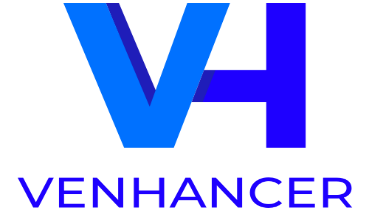 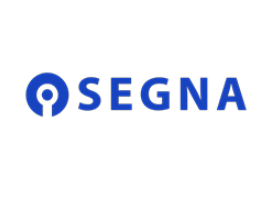 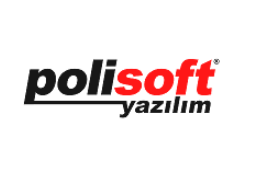 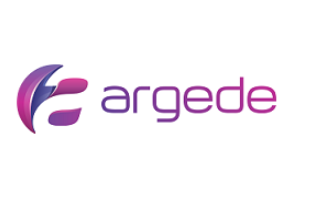 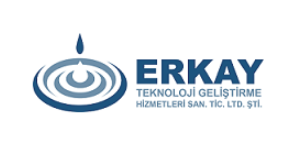 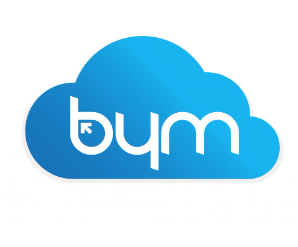 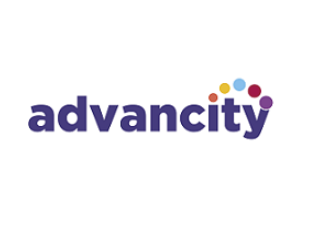 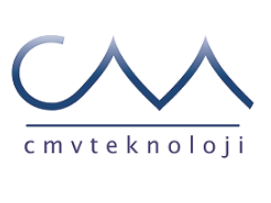 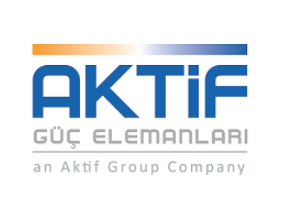 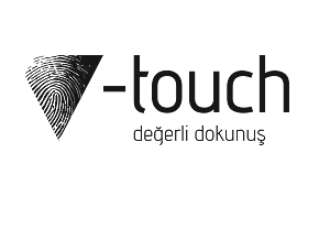 Firma YetkilisiMurat GÜLTelefon0264 290 6070E-postamurat.gul@segna.com.trAdresSakarya Üniversitesi Teknoloji Geliştirme Bölgeleri, Esentepe Kampüsü, Rosem Binası No:22HizmetleriYazılım hizmetleri, Danışmanlık Hizmetleri, Eğitim HizmetleriFirma YetkilisiBurak SÜLÜNTelefon0532 317 7655E-postaburak.sulun@cmvteknoloji.comAdresSakarya Üniversitesi Teknoloji Geliştirme Bölgeleri, Esentepe Kampüsü, B Blok No: Z13HizmetleriSektörel yazılım danışmanlığı, Ar-Ge faaliyetleri, Dış kaynak hizmetleriFirma YetkilisiErkal ETÇİOĞLUTelefon0264 290 6070E-postaeetcioglu@sakarya.edu.trAdresSakarya Üniversitesi Teknoloji Geliştirme Bölgeleri, Esentepe Kampüsü, A Blok No: 118HizmetleriYazılım hizmetleri, Danışmanlık Hizmetleri, Eğitim HizmetleriFirma YetkilisiBilal BALIKLIKAYATelefon0850 480 0296E-postainfo@bymyazilim.com.trAdresSakarya Üniversitesi Teknoloji Geliştirme Bölgeleri, Esentepe Kampüsü, D Blok No: B03HizmetleriBulut ERP Çözümleri, E-devlet Uygulamaları, Mobil Çözümler, Sektörel Yazılım ÇözümleriFirma YetkilisiFaruk ŞENGÜNTelefon0264 277 0021E-postabilgi@argede.com.trAdresSakarya Üniversitesi Teknoloji Geliştirme Bölgeleri, Esentepe Kampüsü, A Blok No: Z04-Z05HizmetleriÖzel proje çözümleri, E-ticaret yazılım çözümleri, CRM, SharePoint Hizmetleri, Öğrenci yönetim sistemi, Kurumsal web çözümleri vb.Firma YetkilisiZafer GÜRELTelefon0216 445 07 25E-postailetisim@advancity.com.trAdresSakarya Üniversitesi Teknoloji Geliştirme Bölgeleri, Esentepe Kampüsü, D Blok No: 206HizmetleriAkademik İYS, EYS Sistemleri, Online Sanal Sınıf, Toplantı Sistemi, Mobil Uzaktan Eğitim Sistemi, Sınav SistemiFirma YetkilisiŞener ERİŞİR – Recep MEMİŞTelefon0530 975 2870 – 0535 348 8281E-postaages@aktif.netAdresSakarya Üniversitesi Teknoloji Geliştirme Bölgeleri, Esentepe Kampüsü, A Blok No: B01HizmetleriEnerji, Akıllı Bina Sistemleri, Endüstri, Güneş Enerjisi SistemleriFirma YetkilisiRecep AYDINTelefon0264 346 0123E-postainfo@polisoft.com.trAdresSakarya Üniversitesi Teknoloji Geliştirme Bölgeleri, Esentepe Kampüsü, A Blok No: 102-109HizmetleriSigorta kaynak planlama sistemi, Resmi muhasebe yönetim sistemi, Livelink satış yönetim sistemi, Otomatik teklif hesaplama sistemiFirma YetkilisiErdem ÇALIŞKANTelefon–E-postaerdem.caliskan@venhancer.comAdresSakarya Üniversitesi Teknoloji Geliştirme Bölgeleri, Esentepe Kampüsü, Rosem Binası No:4HizmetleriYazılım hizmetleri, Danışmanlık Hizmetleri, Eğitim HizmetleriFirma YetkilisiFirma YetkilisiMustafa ENSARİMustafa ENSARİTelefonTelefon0262 311 11510262 311 1151E-postaE-postainfo@vtc.com.trinfo@vtc.com.trAdresAdresSakarya Üniversitesi Teknoloji Geliştirme Bölgeleri, Esentepe Kampüsü, B Blok No: Z06Sakarya Üniversitesi Teknoloji Geliştirme Bölgeleri, Esentepe Kampüsü, B Blok No: Z06HizmetleriHizmetleriEnerji maliyet optimizasyon hizmetleri, Operasyon yönetimi, Danışmanlık hizmetleri, Enerji yönetme hizmetleriEnerji maliyet optimizasyon hizmetleri, Operasyon yönetimi, Danışmanlık hizmetleri, Enerji yönetme hizmetleri